Western Australia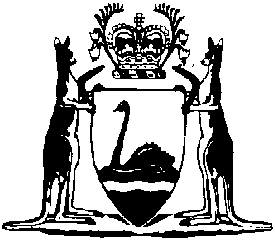 Western Australian Marine (Infringements) Regulations 1985Compare between:[06 Dec 2013, 03-a0-02] and [04 Mar 2017, 03-b0-02]Western AustraliaWestern Australian Marine Act 1982Western Australian Marine (Infringements) Regulations 19851.	Citation 		These regulations may be cited as the Western Australian Marine (Infringements) Regulations 1985 1.2.	Commencement 		These regulations shall come into operation 3 months after the day on which they are published in the Gazette 1.3A.	Terms used		In these regulations, unless the contrary intention appears — 	Act means the Western Australian Marine Act 1982;	Department means the Department principally assisting the Minister in the administration of the Act.	[Regulation 3A inserted Gazette 9 Oct 2012 p. 4755.]3.	Modified penalties 		The amount specified in the fourth column of Schedule 1 opposite the description set out in the third column of that Schedule of an offence created by the provision specified opposite thereto in the second column of that Schedule is the modified penalty in respect of that offence for the purposes of section 132(1) of the Act.4.	Forms 		The several forms specified in Schedule 2 are prescribed for the respective purposes for which forms are required by sections 132(1), 132(5), 133(2) and 134(1) of the Act.5.	Offence of unauthorised endorsement or alteration of infringement notices 	(1)	A person who, not being an authorised person or a designated officer, makes any endorsement on, or alteration to, an infringement notice commits an offence and is liable to a penalty not exceeding $200.	(2)	In subregulation (1) — 	authorised person, designated officer and infringement notice have the respective meanings given to them by section 132(11) of the Act.Schedule 1 — Modified penalties[r. 3]	[Heading inserted Gazette 13 Nov 2009 p. 4538.]	[Schedule inserted Gazette 9 Jun 1992 p. 2381-2; amended Gazette 30 Jun 1992 p. 2910; 7 May 1993 p. 2361-2; 31 Dec 1993 p. 6911-2; 14 Jun 1996 p. 2607; 30 May 1997 p. 2497-9; 27 Oct 1998 p. 5965; 11 Dec 1998 p. 6652; 17 Jun 2003 p. 2221; 23 Dec 2005 p. 6278-9; 10 Feb 2006 p. 666; 26 May 2006 p. 1880; 13 Nov 2009 p. 4538; 17 Nov 2009 p. 4631-2; 4 Jan 2013 p. .] Schedule 2 — Forms[r. 4]	[Heading inserted Gazette 9 Oct 2012 p. 4756.]1.	Infringement noticePart 1Part 2 (detachable)	[Form 1 inserted Gazette 9 Oct 2012 p. 4756-8; amended Gazette 20 Aug 2013 p. 3849.]2.	Withdrawal of infringement noticePart 1Part 2 (detachable)	[Form 2 inserted Gazette 9 Oct 2012 p. 4758-9.]3.	Notice requiring identification of person in charge of vesselPart 1Part 2 (detachable)	[Form 3 inserted Gazette 9 Oct 2012 p. 4759-61.]4.	Certificate as to authorised person other than inspector	[Form 4 inserted Gazette 9 Oct 2012 p. 4761.]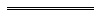 Notes1	This is a compilation of the Western Australian Marine (Infringements) Regulations 1985 and includes the amendments made by the other written laws referred to in the following table.  The table also contains information about any reprint.Compilation table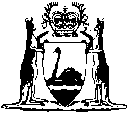 ItemNavigable Waters Regulations 1958Description of offenceModified
penalty
$16AFailing to comply with directions	2001AA10(a)Obstructing, impeding or interfering with passage of vessel approaching or leaving public jetty or bridge	1001AB10(b)Causing a nuisance to any person on, in or about vessel, public jetty or bridge 	1001AC10A(b) (as read with r. 20)Swimming from or near public jetty or bridge specified in notice or within area of navigable waters defined in notice 	1001A14Vessel travelling so as to cause nuisance or damage	1601B14A(a)Navigating vessel so as to endanger safety of vessel or person	200214A(b)Navigating vessel so as to obstruct, impede or interfere with other vessel	160314BPermitting person to expose portion of body to risk of injury beyond hull limits of vessel	60415(1)Motor boat towing more than one vessel through or under bridge	60519(2)Navigating vessel less than 3.75 m long more than 5 nautical miles from nearest point at low water mark on mainland shore	100619AVessel exceeding speed of 10 knots between sunset and sunrise — 	(a)	by not more than 10 knots	160	(b)	by more than 10 knots	200719BUsing or setting off signal, flare, rocket or other distress signals, except in case of emergency or vessel in distress, without prior written permission of Department	200819C(1)Failing to exhibit on vessel required diving flag	1008A19C(3)Failing to display required lights on vessel from which a person is diving	1008B19D(1)(a)Failing to display a diving flag at the place where the person is diving	1008C19D(1)(b)Failing to display required lights when diving at night otherwise than from a vessel	100919E(1)Failing to maintain distance of 50 m between vessel and place or other vessel displaying diving flag or, during the hours of darkness, the appropriate signal, or failing to reduce speed of vessel to slowest navigable speed whilst passing within 50 m of that place or other vessel	20010A19E(4A)Failing to proceed at a safe speed or maintain a proper look out while in the vicinity of a place or vessel displaying a diving flag or appropriate signal, but at least 50 m clear of that place or vessel	2001042(a)Anchoring or mooring vessel in fairway or channel when not in distress	601142(c)Placing cable or rope or other obstruction across fairway or channel without written permission of Department	1001243(a)Obstructing channel or fairway with net or buoyed objects	1201345B(1)(a)Using or having on navigable waters unregistered registrable vessel	1601445B(1)(b)Failing to have current boat registration label properly affixed to vessel	801545B(7)Failing to have registrable vessel legibly marked with registration number	801645B(8)Registrable vessel failing to have required identification marking when proceeding north of Geraldton	601745BA(4)(c)Use of vessel with incorrectly affixed dealer plates	601845D(1)(a)Failing to produce certificate of registration of vessel within specified time	401945D(1)(b)Failing to notify Department of change of registered particulars, or of address of owner, of vessel within 15 days	1202045E(1)(a)Failing to furnish purchaser of vessel with registration certificate	602145E(1)(b)Failing to notify Department of sale or disposal of registered vessel within 7 days	602245E(2)(a)Failing to apply for transfer of registration within 15 days of acquisition of registered vessel	1202345E(3)Failing to notify Department of loss of registered vessel within 15 days	6023A47AA(3)Person between 10 and 16 driving an RST vessel unless under supervision (before 1 April 2007) 	20023B47AB(3)Person between 10 and 14 driving an RST vessel unless under supervision (between 1 April 2007 and 1 April 2008)	20023C47AB(4)Person between 14 and 16 driving an RST vessel unless — 	(a)	driving at not more than 8 knots and during the day time; or	(b)	under supervision (between 1 April 2007 and 1 April 2008) 	20023D47AB(5)Person between 16 and 25 driving an RST vessel unless holding a recreational skipper’s ticket or under supervision (between 1 April 2007 and 1 April 2008)	20023E47A(3)Person between 10 and 14 driving an RST vessel unless under supervision (on and after 1 April 2008)	20023F47A(4)Person between 14 and 16 driving an RST vessel unless — 	(a)	holding a recreational skipper’s ticket and driving at not more than 8 knots and during the day time; or 	(b)	under supervision (on and after 1 April 2008)	20023G47A(5)Person over 16 driving an RST vessel unless holding a recreational skipper’s ticket or under supervision (on and after 1 April 2008)	20023H47AA(4)
47AB(6)
47A(6)Owner allowing RST vessel to be driven in contravention of regulation 47AA, 47AB or 47A	200
23I47HFailing to produce recreational skipper’s ticket on request	20023J47IHolder of recreational skipper’s ticket failing to notify change of details	1202448(a)(i)Driving a motor boat at a speed exceeding 8 knots or water ski-ing or para-sailing in water with a depth of less than 3 m	16024A48(a)(ii)Driving a motor boat at a speed exceeding 8 knots or water ski-ing or para-sailing within  m of a river bank or low water mark	16024B48(b)Driving a motor boat at a speed exceeding 8 knots or water ski-ing or para-sailing in or through mooring area	16024C48(c)Driving a motor boat at a speed exceeding 8 knots or water ski-ing or para-sailing within 15 m of a vessel under weigh	16024D48(d)(i)Driving a motor boat at a speed exceeding 8 knots or water ski-ing or para-sailing within  m of a moored vessel	16024E48(d)(iii)Driving a motor boat at a speed exceeding 8 knots or water ski-ing or para-sailing within  m of a person in the water	20024F48(d)(iv)Driving a motor boat at a speed exceeding 8 knots or water ski-ing or para-sailing within  m of a jetty or wharf	16024G48(e)Driving a motor boat at a speed exceeding 8 knots or water ski-ing or para-sailing through an arch of a bridge	1602548A(2)Driving motor boat towing para-sailor or water skier in area not set aside for purpose	2002649(1)Towing para-sailor or water skier without observer in towing speed boat	1602749(2)Driver of or observer in speed boat towing para-sailor or water skier failing to maintain constant lookout or watch	120[28	deleted][28	deleted][28	deleted][28	deleted]2949CFailing to drive speed boat at least  m behind water skier or other boat	1203049DDriver of boat about to take off failing to yield right of way to speed boat landing water skier	603149ETrailing ski rope within 30 m of shore in water ski area	603249GFailing to keep speed boat towing water skier at least 30 m from shore when not engaged in landing or taking off water skier	603349HDriver of speed boat failing to maintain correct distance after landing water skier before retrieving tow line or thereafter driving speed boat at more than 8 knots or so as to interfere with or obstruct other boat towing water skier	1203449IDriver of speed boat failing to maintain distance of 25 m from shore when landing water skier	603549JSitting on gunwale or back of driving seat when driving speed boat	603649KWater skier failing to retrieve water ski	603749M(a) or (b)Using navigable waters for purpose of slalom course or ski-jump — 	(a)	without prior written permission of Department	100	(b)	without required marker buoys and pennants	603850Driving motor boat towing water skier between sundown and 8am on   or between sundown and 9am on  	20038A50A(2)Freestyle driving, surfing or wave jumping in a prohibited area 	20038B50A(3)Freestyle driving, surfing or wave jumping within —	(a)	30 m of another personal watercraft; or	(b)	50 m of any other vessel or person 	20038C50BFailing to wear an appropriate  while on a personal watercraft 	2003951Using motor boat not fitted with efficient silencer approved by Department 	1604051ACausing or permitting motor boat to emit smoke or vapour causing danger, nuisance or annoyance .	16040A51DFailing to fit a bilge pump 	1604152Failing to equip vessel with approved fire extinguisher 	1604252AFailing to equip vessel with required number of  whilst being navigated outside protected waters 	2004352BFailing to equip vessel with required number of distress signals whilst being navigated outside protected waters 	16043A52BAAFailing to equip vessel with an approved and licensed marine transceiver 	20043B52BABFailing to equip vessel with an approved Electronic Position Indicating Radio Beacon 	2004452BA(1)(a)Failing to maintain items of safety equipment of vessel in serviceable condition 	1604552BA(1)(b)Failing to have safety equipment of vessel readily accessible to all persons on board 	1604652BA(3)Failing to produce items of safety equipment to officer of Department on demand 	1604752CVessel not carrying efficient anchor and line whilst outside protected waters 	1604852GFailing to display navigation lights on small motor boat as required 	200ItemWestern Australian Marine Act
SectionDescription of offenceModified penalty
$4913(1)(a)Uncertificated person acting in a position of command on a commercial vessel 	3005013(1)(b)Employing an uncertificated person in a position of command 	3005113(2)Failing to ascertain whether an employee on a commercial vessel is duly certificated 	2005214Beginning a voyage on a commercial vessel without sufficient crew, or with under qualified or inexperienced crew 	3005326(3)Being underway or plying without, or contrary to, certificate of survey 	3005427Beginning a voyage without exhibiting evidence of compliance with survey requirements 	2005528Carrying too many people on board ship	3005640(a)Beginning a voyage without appropriate life saving appliances 	3005740(b)Allowing loss of, or damage to, life saving appliances 	2005840(c)Failing to repair or replace life saving appliances 	2005940(d)Failing to keep life saving appliances fit and ready for use 	2006042(a)Beginning a voyage without appropriate fire appliances 3006142(b)Allowing loss of, or damage to, fire appliances	2006242(c)Failing to repair or replace fire appliances 	2006342(d)Failing to keep fire appliances fit and ready for use 	2006444(a)Beginning a voyage without appropriate radio equipment 	3006544(b)Beginning a voyage without a qualified radio operator on board 	2006648(a)Beginning a voyage without required equipment 	1506748(b)Failing to keep required equipment in good repair 	1006858(2)(a)Failing to produce logbook or other documents 	1006963(2)Failing to take vessel to nearest port 	1007063(5)Navigating vessel in breach of order 	1507164(2)Failing to render assistance or give details after a collision 	15072A64(3)Failing to — 	(a)	render assistance; or	(b)	give details to certain persons; or 	(c)	report to the Department within 7 days,after a collision, accident or other casualty involving a pleasure vessel 	1507264(4)Failing to make immediate report of a casualty or injury on, or damage to, a commercial vessel	1507364(5)Failing to confirm report of a casualty or injury on, or damage to, a commercial vessel 	1507466(3)(a)Obstructing an authorised person in relation to an area closed to navigation 	2007566(3)(b)Navigating a vessel in an area closed to navigation 	2007667(3)Exceeding speed limit by — 	(a)	more than 3, but less than 5, knots 	100	(b)	5 or more, but less than 10, knots	160	(c)	10 knots or more 	2007769Failing to batten down and secure hatches 	1007870(1)Going on board a vessel in port at night without authority 	1007972(1)(a)Being drunk or disorderly and attempting to board a passenger ship without authority 	1008072(1)(b)Being drunk or disorderly on board a passenger ship and refusing to leave when requested 	1008172(1)(c)Molesting a passenger on a passenger ship after being warned 	1008272(1)(d)Being on board a passenger ship without authority and refusing to leave when requested	1008372(1)(e)Attempting to enter a passenger ship after entry has been refused 	1008472(1)(f)Refusing to leave a passenger ship when requested 	1008572(1)(g)Attempting to travel on a passenger ship without paying the fare 	1008672(1)(h)Attempting to travel on a passenger ship beyond the place to which the fare has been paid 	1008772(1)(i)Refusing to leave a passenger ship at place to which fare has been paid 	1008872(1)(j)On a passenger ship failing to produce ticket or pay fare when requested 	1008973Damaging equipment, or obstructing the crew, on a passenger ship 	10090A79(2)Failure of the master or person in charge of a vessel to comply with the Prevention of Collisions at Sea Regulations 1983 	3009091(1)Carrying dangerous goods without proper markings 	2009197(1)Carrying explosives on a passenger ship without proper protection 	20092132(8)Removing an infringement notice from a vessel	100W.A. Marine (Hire and Drive Vessels) Regulations 1983 (provision of Uniform Code)933.4.1Failing to fix registration plates to hire and drive vessel 	50943.4.2Failing to maintain markings on hire and drive vessel 	50953.12.1Failing to notify the CEO of repairs or alterations to hire and drive vessel 	50963.13.2Failing to report an accident involving hire and drive vessel 	50974.2.2Overloading a hire and drive vessel 	100ItemMooring Regulations 1998Description of offenceModified penalty
$986(1)Securing vessel to mooring when mooring site is not licensed, vessel is not authorised or vessel is not identifiable 	100996(2)(a)Securing vessel to mooring on licensed mooring site when another vessel is secured to the mooring 	1001006(2)(b)Securing vessel to another vessel secured to a mooring on a licensed mooring site 	1001016ASecuring vessel in a mooring control area for more than 6 hours 	100Western Australian Marine Act 1982, s. 132(1)Infringement noticeWestern Australian Marine Act 1982, s. 132(1)Infringement noticeWestern Australian Marine Act 1982, s. 132(1)Infringement noticeWestern Australian Marine Act 1982, s. 132(1)Infringement noticeWestern Australian Marine Act 1982, s. 132(1)Infringement noticeWestern Australian Marine Act 1982, s. 132(1)Infringement noticeInfringement notice no.:Infringement notice no.:Infringement notice no.:Western Australian Marine Act 1982, s. 132(1)Infringement noticeWestern Australian Marine Act 1982, s. 132(1)Infringement noticeWestern Australian Marine Act 1982, s. 132(1)Infringement noticeWestern Australian Marine Act 1982, s. 132(1)Infringement noticeWestern Australian Marine Act 1982, s. 132(1)Infringement noticeWestern Australian Marine Act 1982, s. 132(1)Infringement noticeDate of service:Date of service:Date of service:TO:orTO:Surname/ Company name and ACNSurname/ Company name and ACNTO:orTO:Surname/ Company name and ACNSurname/ Company name and ACNTO:orTO:Other namesOther namesTO:orTO:AddressAddressTO:orTO:Date of birthDate of birthMale/FemaleMale/FemaleMale/FemaleTO:orTO:	Tick if this notice is addressed to the above person as the owner of the vessel described below.	Tick if this notice is addressed to the above person as the owner of the vessel described below.	Tick if this notice is addressed to the above person as the owner of the vessel described below.	Tick if this notice is addressed to the above person as the owner of the vessel described below.	Tick if this notice is addressed to the above person as the owner of the vessel described below.	Tick if this notice is addressed to the above person as the owner of the vessel described below.	Tick if this notice is addressed to the above person as the owner of the vessel described below.TO:orTO:The owner of the vessel described below (whose identity is not known and cannot immediately be ascertained).The owner of the vessel described below (whose identity is not known and cannot immediately be ascertained).The owner of the vessel described below (whose identity is not known and cannot immediately be ascertained).The owner of the vessel described below (whose identity is not known and cannot immediately be ascertained).The owner of the vessel described below (whose identity is not known and cannot immediately be ascertained).The owner of the vessel described below (whose identity is not known and cannot immediately be ascertained).The owner of the vessel described below (whose identity is not known and cannot immediately be ascertained).VesselVesselVessel name:Vessel name:Reg. no.:Reg. no.:Reg. no.:Reg. expiry date:Reg. expiry date:VesselVesselVessel type:Vessel type:Length (metres):Length (metres):Length (metres):No. persons onboard:No. persons onboard:VesselVesselConstruction material:Construction material:Construction material:Construction material:Construction material:Colour:Colour:VesselVesselEngine type: Inboard OutboardEngine type: Inboard OutboardEngine make:Engine make:Engine make:Kw/Hp:Kw/Hp:Alleged offenceAlleged offenceDateTimeTimeTimeAlleged offenceAlleged offencePlaceAlleged offenceAlleged offenceLegislationAlleged offenceAlleged offenceProvisionAlleged offenceAlleged offenceDetails of offenceAlleged offenceAlleged offenceDetails of offenceAuthorised person issuing noticeAuthorised person issuing noticeNameAuthorised person issuing noticeAuthorised person issuing noticeAuthorised person no.Authorised person issuing noticeAuthorised person issuing noticeSignatureModified penaltyModified penalty$_________$_________$_________$_________$_________$_________$_________TAKE NOTICE TAKE NOTICE It is alleged that you have committed the above offence.If you do not want to be prosecuted in court for the offence, pay the modified penalty in accordance with Part 2 of this notice within 28 days after the date of service of this notice.If you do not pay the modified penalty within that period, you may be prosecuted or enforcement action may be taken under the Fines, Penalties and Infringement Notices Enforcement Act 1994.  Under that Act, some or all of the following action may be taken — your driver’s licence may be suspended; your vehicle licence may be suspended or cancelled; your details may be published on a website; your vehicle may be immobilised or have its number plates removed; and your property may be seized and sold.If this notice is addressed to you as the owner of the vessel described above (whether or not your identity is known), the Western Australian Marine Act 1982 section 132(3) says, in effect, that you are, in the absence of proof to the contrary, deemed to be the person who was in charge of the vessel at the time the above alleged offence is believed to have been committed.  This does not apply if within 21 days after the date of service of this notice — 	●	the modified penalty for the alleged offence is paid; or	●	you — 	●	inform an authorised person of the identity and address of the person who was in charge of the vessel at the time of the alleged offence; or	●	satisfy an authorised person that the vessel had been stolen or unlawfully taken, or was being unlawfully used at that time.Any inquiry you have in relation to this matter is to be made in writing and sent by post to: [Insert details]If you want this matter to be dealt with by prosecution in court, you may decline to be dealt with under the Western Australian Marine Act 1982 section 132 by completing the Election to have matter dealt with by a Court section in Part 2 of this notice and posting Part 2 to the designated officer at the address below.It is alleged that you have committed the above offence.If you do not want to be prosecuted in court for the offence, pay the modified penalty in accordance with Part 2 of this notice within 28 days after the date of service of this notice.If you do not pay the modified penalty within that period, you may be prosecuted or enforcement action may be taken under the Fines, Penalties and Infringement Notices Enforcement Act 1994.  Under that Act, some or all of the following action may be taken — your driver’s licence may be suspended; your vehicle licence may be suspended or cancelled; your details may be published on a website; your vehicle may be immobilised or have its number plates removed; and your property may be seized and sold.If this notice is addressed to you as the owner of the vessel described above (whether or not your identity is known), the Western Australian Marine Act 1982 section 132(3) says, in effect, that you are, in the absence of proof to the contrary, deemed to be the person who was in charge of the vessel at the time the above alleged offence is believed to have been committed.  This does not apply if within 21 days after the date of service of this notice — 	●	the modified penalty for the alleged offence is paid; or	●	you — 	●	inform an authorised person of the identity and address of the person who was in charge of the vessel at the time of the alleged offence; or	●	satisfy an authorised person that the vessel had been stolen or unlawfully taken, or was being unlawfully used at that time.Any inquiry you have in relation to this matter is to be made in writing and sent by post to: [Insert details]If you want this matter to be dealt with by prosecution in court, you may decline to be dealt with under the Western Australian Marine Act 1982 section 132 by completing the Election to have matter dealt with by a Court section in Part 2 of this notice and posting Part 2 to the designated officer at the address below.It is alleged that you have committed the above offence.If you do not want to be prosecuted in court for the offence, pay the modified penalty in accordance with Part 2 of this notice within 28 days after the date of service of this notice.If you do not pay the modified penalty within that period, you may be prosecuted or enforcement action may be taken under the Fines, Penalties and Infringement Notices Enforcement Act 1994.  Under that Act, some or all of the following action may be taken — your driver’s licence may be suspended; your vehicle licence may be suspended or cancelled; your details may be published on a website; your vehicle may be immobilised or have its number plates removed; and your property may be seized and sold.If this notice is addressed to you as the owner of the vessel described above (whether or not your identity is known), the Western Australian Marine Act 1982 section 132(3) says, in effect, that you are, in the absence of proof to the contrary, deemed to be the person who was in charge of the vessel at the time the above alleged offence is believed to have been committed.  This does not apply if within 21 days after the date of service of this notice — 	●	the modified penalty for the alleged offence is paid; or	●	you — 	●	inform an authorised person of the identity and address of the person who was in charge of the vessel at the time of the alleged offence; or	●	satisfy an authorised person that the vessel had been stolen or unlawfully taken, or was being unlawfully used at that time.Any inquiry you have in relation to this matter is to be made in writing and sent by post to: [Insert details]If you want this matter to be dealt with by prosecution in court, you may decline to be dealt with under the Western Australian Marine Act 1982 section 132 by completing the Election to have matter dealt with by a Court section in Part 2 of this notice and posting Part 2 to the designated officer at the address below.It is alleged that you have committed the above offence.If you do not want to be prosecuted in court for the offence, pay the modified penalty in accordance with Part 2 of this notice within 28 days after the date of service of this notice.If you do not pay the modified penalty within that period, you may be prosecuted or enforcement action may be taken under the Fines, Penalties and Infringement Notices Enforcement Act 1994.  Under that Act, some or all of the following action may be taken — your driver’s licence may be suspended; your vehicle licence may be suspended or cancelled; your details may be published on a website; your vehicle may be immobilised or have its number plates removed; and your property may be seized and sold.If this notice is addressed to you as the owner of the vessel described above (whether or not your identity is known), the Western Australian Marine Act 1982 section 132(3) says, in effect, that you are, in the absence of proof to the contrary, deemed to be the person who was in charge of the vessel at the time the above alleged offence is believed to have been committed.  This does not apply if within 21 days after the date of service of this notice — 	●	the modified penalty for the alleged offence is paid; or	●	you — 	●	inform an authorised person of the identity and address of the person who was in charge of the vessel at the time of the alleged offence; or	●	satisfy an authorised person that the vessel had been stolen or unlawfully taken, or was being unlawfully used at that time.Any inquiry you have in relation to this matter is to be made in writing and sent by post to: [Insert details]If you want this matter to be dealt with by prosecution in court, you may decline to be dealt with under the Western Australian Marine Act 1982 section 132 by completing the Election to have matter dealt with by a Court section in Part 2 of this notice and posting Part 2 to the designated officer at the address below.It is alleged that you have committed the above offence.If you do not want to be prosecuted in court for the offence, pay the modified penalty in accordance with Part 2 of this notice within 28 days after the date of service of this notice.If you do not pay the modified penalty within that period, you may be prosecuted or enforcement action may be taken under the Fines, Penalties and Infringement Notices Enforcement Act 1994.  Under that Act, some or all of the following action may be taken — your driver’s licence may be suspended; your vehicle licence may be suspended or cancelled; your details may be published on a website; your vehicle may be immobilised or have its number plates removed; and your property may be seized and sold.If this notice is addressed to you as the owner of the vessel described above (whether or not your identity is known), the Western Australian Marine Act 1982 section 132(3) says, in effect, that you are, in the absence of proof to the contrary, deemed to be the person who was in charge of the vessel at the time the above alleged offence is believed to have been committed.  This does not apply if within 21 days after the date of service of this notice — 	●	the modified penalty for the alleged offence is paid; or	●	you — 	●	inform an authorised person of the identity and address of the person who was in charge of the vessel at the time of the alleged offence; or	●	satisfy an authorised person that the vessel had been stolen or unlawfully taken, or was being unlawfully used at that time.Any inquiry you have in relation to this matter is to be made in writing and sent by post to: [Insert details]If you want this matter to be dealt with by prosecution in court, you may decline to be dealt with under the Western Australian Marine Act 1982 section 132 by completing the Election to have matter dealt with by a Court section in Part 2 of this notice and posting Part 2 to the designated officer at the address below.It is alleged that you have committed the above offence.If you do not want to be prosecuted in court for the offence, pay the modified penalty in accordance with Part 2 of this notice within 28 days after the date of service of this notice.If you do not pay the modified penalty within that period, you may be prosecuted or enforcement action may be taken under the Fines, Penalties and Infringement Notices Enforcement Act 1994.  Under that Act, some or all of the following action may be taken — your driver’s licence may be suspended; your vehicle licence may be suspended or cancelled; your details may be published on a website; your vehicle may be immobilised or have its number plates removed; and your property may be seized and sold.If this notice is addressed to you as the owner of the vessel described above (whether or not your identity is known), the Western Australian Marine Act 1982 section 132(3) says, in effect, that you are, in the absence of proof to the contrary, deemed to be the person who was in charge of the vessel at the time the above alleged offence is believed to have been committed.  This does not apply if within 21 days after the date of service of this notice — 	●	the modified penalty for the alleged offence is paid; or	●	you — 	●	inform an authorised person of the identity and address of the person who was in charge of the vessel at the time of the alleged offence; or	●	satisfy an authorised person that the vessel had been stolen or unlawfully taken, or was being unlawfully used at that time.Any inquiry you have in relation to this matter is to be made in writing and sent by post to: [Insert details]If you want this matter to be dealt with by prosecution in court, you may decline to be dealt with under the Western Australian Marine Act 1982 section 132 by completing the Election to have matter dealt with by a Court section in Part 2 of this notice and posting Part 2 to the designated officer at the address below.It is alleged that you have committed the above offence.If you do not want to be prosecuted in court for the offence, pay the modified penalty in accordance with Part 2 of this notice within 28 days after the date of service of this notice.If you do not pay the modified penalty within that period, you may be prosecuted or enforcement action may be taken under the Fines, Penalties and Infringement Notices Enforcement Act 1994.  Under that Act, some or all of the following action may be taken — your driver’s licence may be suspended; your vehicle licence may be suspended or cancelled; your details may be published on a website; your vehicle may be immobilised or have its number plates removed; and your property may be seized and sold.If this notice is addressed to you as the owner of the vessel described above (whether or not your identity is known), the Western Australian Marine Act 1982 section 132(3) says, in effect, that you are, in the absence of proof to the contrary, deemed to be the person who was in charge of the vessel at the time the above alleged offence is believed to have been committed.  This does not apply if within 21 days after the date of service of this notice — 	●	the modified penalty for the alleged offence is paid; or	●	you — 	●	inform an authorised person of the identity and address of the person who was in charge of the vessel at the time of the alleged offence; or	●	satisfy an authorised person that the vessel had been stolen or unlawfully taken, or was being unlawfully used at that time.Any inquiry you have in relation to this matter is to be made in writing and sent by post to: [Insert details]If you want this matter to be dealt with by prosecution in court, you may decline to be dealt with under the Western Australian Marine Act 1982 section 132 by completing the Election to have matter dealt with by a Court section in Part 2 of this notice and posting Part 2 to the designated officer at the address below.Infringement notice no:________________Infringement notice no:________________Infringement notice no:________________Election to have matter dealt with by a CourtI decline to be dealt with under the Western Australian Marine Act 1982 section 132 and elect to be prosecuted in Court for the alleged offence.________________________________
(Name)________________________________	___/___/___
(Signature)	(Date)Detach this Part and send to:[Insert details of designated officer]I decline to be dealt with under the Western Australian Marine Act 1982 section 132 and elect to be prosecuted in Court for the alleged offence.________________________________
(Name)________________________________	___/___/___
(Signature)	(Date)Detach this Part and send to:[Insert details of designated officer]How to payBy postTick the relevant box below:	I want to pay the modified penalty.  A cheque or money order (payable to [insert name of designated officer]) for the modified penalty is enclosed.	I want to pay the modified penalty by credit card.  Please debit my credit card account.Card type _____________________________Cardholder name _______________________Card number[ ] [ ] [ ] [ ] [ ] [ ] [ ] [ ] [ ] [ ] [ ] [ ] [ ] [ ] [ ] [ ]Expiry date of card _____/_____Amount $__________Signature ____________________Detach this Part and send to:[Insert details of designated officer]How to payIn personPay the cashier at:[Insert details of designated officer]Western Australian Marine Act 1982, s. 132(5)Withdrawal of infringement noticeWestern Australian Marine Act 1982, s. 132(5)Withdrawal of infringement noticeWestern Australian Marine Act 1982, s. 132(5)Withdrawal of infringement noticeWestern Australian Marine Act 1982, s. 132(5)Withdrawal of infringement noticeWestern Australian Marine Act 1982, s. 132(5)Withdrawal of infringement noticeWithdrawal no.:Withdrawal no.:Withdrawal no.:Western Australian Marine Act 1982, s. 132(5)Withdrawal of infringement noticeWestern Australian Marine Act 1982, s. 132(5)Withdrawal of infringement noticeWestern Australian Marine Act 1982, s. 132(5)Withdrawal of infringement noticeWestern Australian Marine Act 1982, s. 132(5)Withdrawal of infringement noticeWestern Australian Marine Act 1982, s. 132(5)Withdrawal of infringement noticeDate:Date:Date:TO:Surname/ company name and ACNSurname/ company name and ACNTO:Other namesOther namesTO:AddressAddressTO:AddressAddressInfringement noticeInfringement notice no.Infringement notice no.Infringement noticeDate of serviceDate of serviceVesselVessel name:Vessel name:Reg. no.:Reg. no.:Reg. no.:Reg. expiry date:Reg. expiry date:VesselVessel type:Vessel type:Length (metres):Length (metres):Length (metres):No. persons onboard:No. persons onboard:VesselConstruction material:Construction material:Construction material:Construction material:Construction material:Colour:Colour:VesselEngine type: Inboard OutboardEngine type: Inboard OutboardEngine make:Engine make:Engine make:Kw/Hp:Kw/Hp:Alleged offenceDateTimeTimeTimeAlleged offencePlaceAlleged offenceLegislationAlleged offenceProvisionAlleged offenceDetails of offenceAlleged offenceDetails of offenceAuthorised person withdrawing noticeNameAuthorised person withdrawing noticeAuthorised person no.Authorised person withdrawing noticeSignatureWithdrawal of infringement notice[*Delete whichever is not applicable]The above infringement notice issued against you for the above alleged offence has been withdrawn.If you have already paid the modified penalty for the alleged offence, you are entitled to a refund.*	Your refund is enclosed.or*	If you have paid the modified penalty but a refund is not enclosed, you may claim your refund by completing Part 2 of this notice and sending it to the address below.The above infringement notice issued against you for the above alleged offence has been withdrawn.If you have already paid the modified penalty for the alleged offence, you are entitled to a refund.*	Your refund is enclosed.or*	If you have paid the modified penalty but a refund is not enclosed, you may claim your refund by completing Part 2 of this notice and sending it to the address below.The above infringement notice issued against you for the above alleged offence has been withdrawn.If you have already paid the modified penalty for the alleged offence, you are entitled to a refund.*	Your refund is enclosed.or*	If you have paid the modified penalty but a refund is not enclosed, you may claim your refund by completing Part 2 of this notice and sending it to the address below.The above infringement notice issued against you for the above alleged offence has been withdrawn.If you have already paid the modified penalty for the alleged offence, you are entitled to a refund.*	Your refund is enclosed.or*	If you have paid the modified penalty but a refund is not enclosed, you may claim your refund by completing Part 2 of this notice and sending it to the address below.The above infringement notice issued against you for the above alleged offence has been withdrawn.If you have already paid the modified penalty for the alleged offence, you are entitled to a refund.*	Your refund is enclosed.or*	If you have paid the modified penalty but a refund is not enclosed, you may claim your refund by completing Part 2 of this notice and sending it to the address below.The above infringement notice issued against you for the above alleged offence has been withdrawn.If you have already paid the modified penalty for the alleged offence, you are entitled to a refund.*	Your refund is enclosed.or*	If you have paid the modified penalty but a refund is not enclosed, you may claim your refund by completing Part 2 of this notice and sending it to the address below.The above infringement notice issued against you for the above alleged offence has been withdrawn.If you have already paid the modified penalty for the alleged offence, you are entitled to a refund.*	Your refund is enclosed.or*	If you have paid the modified penalty but a refund is not enclosed, you may claim your refund by completing Part 2 of this notice and sending it to the address below.Withdrawal no:________________Withdrawal no:________________Claim for refundI claim a refund for the modified penalty paid in accordance with the infringement notice that was withdrawn by this notice of withdrawal.________________________________
(Name)________________________________	___/___/___
(Signature)	(Date)Detach this Part and send to:[Insert details of designated officer]Western Australian Marine Act 1982, s. 133(2)Notice requiring identification of person in charge of vesselWestern Australian Marine Act 1982, s. 133(2)Notice requiring identification of person in charge of vesselWestern Australian Marine Act 1982, s. 133(2)Notice requiring identification of person in charge of vesselWestern Australian Marine Act 1982, s. 133(2)Notice requiring identification of person in charge of vesselWestern Australian Marine Act 1982, s. 133(2)Notice requiring identification of person in charge of vesselWestern Australian Marine Act 1982, s. 133(2)Notice requiring identification of person in charge of vesselNotice no:Western Australian Marine Act 1982, s. 133(2)Notice requiring identification of person in charge of vesselWestern Australian Marine Act 1982, s. 133(2)Notice requiring identification of person in charge of vesselWestern Australian Marine Act 1982, s. 133(2)Notice requiring identification of person in charge of vesselWestern Australian Marine Act 1982, s. 133(2)Notice requiring identification of person in charge of vesselWestern Australian Marine Act 1982, s. 133(2)Notice requiring identification of person in charge of vesselWestern Australian Marine Act 1982, s. 133(2)Notice requiring identification of person in charge of vesselDate:
TO:NameNameTO:NameNameTO:AddressAddressTO:AddressAddressVesselVessel name:Vessel name:Reg. no.:Reg. no.:Reg. expiry date:Reg. expiry date:VesselVessel type:Vessel type:Length (metres):Length (metres):No. persons onboard:No. persons onboard:VesselConstruction material:Construction material:Construction material:Construction material:Colour:Colour:VesselEngine type: Inboard OutboardEngine type: Inboard OutboardEngine make:Engine make:Kw/Hp:Kw/Hp:Alleged offenceDateTimeTimeAlleged offencePlaceAlleged offenceLegislationAlleged offenceProvisionAlleged offenceDetails of offenceAlleged offenceDetails of offenceTAKE NOTICEYou are the registered owner of the vessel described above.It is alleged that the offence described above was committed while the vessel described above was in charge of a person whose identity is not known and cannot immediately be ascertained.You, as the registered owner, are required to identify the person who was in charge of the vessel at the time when the offence described above is alleged to have been committed.If, within 21 days after the date of service of this notice, you do not — 	●	inform the Department, by completing Part 2 of this notice, of the identity and address of the person who was in charge of the vessel described above at the time the offence described above is alleged to have been committed; orYou are the registered owner of the vessel described above.It is alleged that the offence described above was committed while the vessel described above was in charge of a person whose identity is not known and cannot immediately be ascertained.You, as the registered owner, are required to identify the person who was in charge of the vessel at the time when the offence described above is alleged to have been committed.If, within 21 days after the date of service of this notice, you do not — 	●	inform the Department, by completing Part 2 of this notice, of the identity and address of the person who was in charge of the vessel described above at the time the offence described above is alleged to have been committed; orYou are the registered owner of the vessel described above.It is alleged that the offence described above was committed while the vessel described above was in charge of a person whose identity is not known and cannot immediately be ascertained.You, as the registered owner, are required to identify the person who was in charge of the vessel at the time when the offence described above is alleged to have been committed.If, within 21 days after the date of service of this notice, you do not — 	●	inform the Department, by completing Part 2 of this notice, of the identity and address of the person who was in charge of the vessel described above at the time the offence described above is alleged to have been committed; orYou are the registered owner of the vessel described above.It is alleged that the offence described above was committed while the vessel described above was in charge of a person whose identity is not known and cannot immediately be ascertained.You, as the registered owner, are required to identify the person who was in charge of the vessel at the time when the offence described above is alleged to have been committed.If, within 21 days after the date of service of this notice, you do not — 	●	inform the Department, by completing Part 2 of this notice, of the identity and address of the person who was in charge of the vessel described above at the time the offence described above is alleged to have been committed; orYou are the registered owner of the vessel described above.It is alleged that the offence described above was committed while the vessel described above was in charge of a person whose identity is not known and cannot immediately be ascertained.You, as the registered owner, are required to identify the person who was in charge of the vessel at the time when the offence described above is alleged to have been committed.If, within 21 days after the date of service of this notice, you do not — 	●	inform the Department, by completing Part 2 of this notice, of the identity and address of the person who was in charge of the vessel described above at the time the offence described above is alleged to have been committed; orYou are the registered owner of the vessel described above.It is alleged that the offence described above was committed while the vessel described above was in charge of a person whose identity is not known and cannot immediately be ascertained.You, as the registered owner, are required to identify the person who was in charge of the vessel at the time when the offence described above is alleged to have been committed.If, within 21 days after the date of service of this notice, you do not — 	●	inform the Department, by completing Part 2 of this notice, of the identity and address of the person who was in charge of the vessel described above at the time the offence described above is alleged to have been committed; or	●	satisfy the Department that the vessel described above had been stolen or unlawfully taken, or was being unlawfully used, at the time when the offence described above is alleged to have been committed,you will, in the absence of proof to the contrary, be deemed to be the person who was in charge of the vessel at the time when the offence described above is believed to have been committed.	●	satisfy the Department that the vessel described above had been stolen or unlawfully taken, or was being unlawfully used, at the time when the offence described above is alleged to have been committed,you will, in the absence of proof to the contrary, be deemed to be the person who was in charge of the vessel at the time when the offence described above is believed to have been committed.	●	satisfy the Department that the vessel described above had been stolen or unlawfully taken, or was being unlawfully used, at the time when the offence described above is alleged to have been committed,you will, in the absence of proof to the contrary, be deemed to be the person who was in charge of the vessel at the time when the offence described above is believed to have been committed.	●	satisfy the Department that the vessel described above had been stolen or unlawfully taken, or was being unlawfully used, at the time when the offence described above is alleged to have been committed,you will, in the absence of proof to the contrary, be deemed to be the person who was in charge of the vessel at the time when the offence described above is believed to have been committed.	●	satisfy the Department that the vessel described above had been stolen or unlawfully taken, or was being unlawfully used, at the time when the offence described above is alleged to have been committed,you will, in the absence of proof to the contrary, be deemed to be the person who was in charge of the vessel at the time when the offence described above is believed to have been committed.	●	satisfy the Department that the vessel described above had been stolen or unlawfully taken, or was being unlawfully used, at the time when the offence described above is alleged to have been committed,you will, in the absence of proof to the contrary, be deemed to be the person who was in charge of the vessel at the time when the offence described above is believed to have been committed.Authorised person issuing noticeNameAuthorised person issuing noticeAuthorised person no.Authorised person issuing noticeSignatureNotice no. ____________Notice no. ____________Notice no. ____________Identity of person in charge of vesselI,
_____________________________________________
(Name)am the registered owner of the vessel described in this notice. At the time the offence described in this notice is alleged to have been committed, the following person was in charge of the vessel.I,
_____________________________________________
(Name)am the registered owner of the vessel described in this notice. At the time the offence described in this notice is alleged to have been committed, the following person was in charge of the vessel.Identity of person in charge of vesselNameIdentity of person in charge of vesselAddressIdentity of person in charge of vesselAddressIdentity of person in charge of vessel________________________________	___/___/___
(Signature of registered owner)	(Date)Detach this section and send to:[Insert details]________________________________	___/___/___
(Signature of registered owner)	(Date)Detach this section and send to:[Insert details]Identity of person in charge of vesselRefer to infringement notice no. ____________Refer to infringement notice no. ____________Certificate as to authorised person other than inspectorWestern Australian Marine Act 1982, s. 134(1)TO WHOM IT MAY CONCERN___________________________________________________(Name)not being an inspector, is an authorised person for the purposes of the Western Australian Marine Act 1982 sections 132 and 133.________________________________Chief Executive Officer________________________________
(Signature of authorised person)Appointment no. __________________CitationGazettalCommencementWestern Australian Marine (Infringements) Regulations 19854 Oct 1985 p. 3866-704 Jan 1986 (see r. 2)Western Australian Marine (Infringements) Regulations 198624 Apr 1986 p. 1480-124 Apr 1986Western Australian Marine (Infringements) Regulations (No. 2) 198620 Jun 1986 p. 205720 Jun 1986Western Australian Marine (Infringements) Amendment Regulations 199126 Jul 1991 p. 3934-626 Jul 1991Western Australian Marine (Infringements) Amendment Regulations 19929 Jun 1992 p. 2380-21 Jul 1992 (see r. 2)Western Australian Marine (Infringements) Amendment Regulations (No. 2) 199230 Jun 1992 p. 29101 Jul 1992 (see r. 2)W.A. Marine Amendment Regulations 1992 Pt. 711 Aug 1992 p. 3976-8011 Aug 1992Western Australian Marine (Infringements) Amendment Regulations 19917 May 1993 p. 2361-27 May 1993Western Australian Marine (Infringements) Amendment Regulations (No. 2) 199331 Dec 1993 p. 6911-121 Mar 1994 (see r. 2)Western Australian Marine (Infringements) Amendment Regulations 199614 Jun 1996 p. 260714 Jun 1996Western Australian Marine (Infringements) Amendment Regulations 199730 May 1997 p. 2497-930 May 1997Western Australian Marine (Infringements) Amendment Regulations 199827 Oct 1998 p. 5964-527 Oct 1998Western Australian Marine (Infringements) Amendment Regulations (No. 2) 199811 Dec 1998 p. 6651-211 Dec 1998 (see r. 2)Reprint of the Western Australian Marine (Infringements) Regulations 1985 as at 27 Aug 1999 (includes amendments listed above)Reprint of the Western Australian Marine (Infringements) Regulations 1985 as at 27 Aug 1999 (includes amendments listed above)Reprint of the Western Australian Marine (Infringements) Regulations 1985 as at 27 Aug 1999 (includes amendments listed above)Western Australian Marine (Infringements) Amendment Regulations 200317 Jun 2003 p. 2220-11 Jul 2003 (see r. 2)Western Australian Marine (Infringements) Amendment Regulations (No. 3) 200523 Dec 2005 p. 6278-923 Dec 2005Western Australian Marine (Infringements) Amendment Regulations 200510 Feb 2006 p. 665-610 Feb 2006 (see r. 2 and Gazette 10 Feb 2006 p. 667)Western Australian Marine (Infringements) Amendment Regulations 200626 May 2006 p. 188026 May 2006Reprint 2:  The Western Australian Marine (Infringements) Regulations 1985 as at 13 Feb 2009 (includes amendments listed above)Reprint 2:  The Western Australian Marine (Infringements) Regulations 1985 as at 13 Feb 2009 (includes amendments listed above)Reprint 2:  The Western Australian Marine (Infringements) Regulations 1985 as at 13 Feb 2009 (includes amendments listed above)Western Australian Marine (Infringements) Amendment Regulations (No. 2) 200913 Nov 2009 p. 4537-8r. 1 and 2: 13 Nov 2009 (see r. 2(a));
Regulations other than r. 1 and 2: 14 Nov 2009 (see r. 2(b))Western Australian Marine (Infringements) Amendment Regulations 200917 Nov 2009 p. 4631-2r. 1 and 2: 17 Nov 2009 (see r. 2(a));
Regulations other than r. 1 and 2: 18 Nov 2009 (see r. 2(b))Western Australian Marine (Infringements) Amendment Regulations 20129 Oct 2012 p. 4755-61r. 1 and 2: 9 Oct 2012 (see r. 2(a));
Regulations other than r. 1 and 2: 1 Nov 2012 (see r. 2(b))Western Australian Marine (Infringements) Amendment Regulations (No. 2) 20124 Jan 2013 
p. 9r. 1 and 2: 4 Jan 2013 (see r. 2(a));
Regulations other than r. 1 and 2: 5 Jan 2013 (see r. 2(b))Western Australian Marine (Infringements) Amendment Regulations 201320 Aug 2013 p. 3849r. 1 and 2: 20 Aug 2013 (see r. 2(a));
Regulations other than r. 1 and 2: 21 Aug 2013 (see r. 2(b) and Gazette 20 Aug 2013 p. 3815)Reprint 3:  The Western Australian Marine (Infringements) Regulations 1985 as at 6 Dec 2013 (includes amendments listed above)Reprint 3:  The Western Australian Marine (Infringements) Regulations 1985 as at 6 Dec 2013 (includes amendments listed above)Reprint 3:  The Western Australian Marine (Infringements) Regulations 1985 as at 6 Dec 2013 (includes amendments listed above)